Nomor	: W3-A/       /HM.00/VII/2023                           Padang,    Juli 2023	 Lamp	: 5 LembarHal	   :  Tindak Lanjut Hasil MonitoringPelaporan Permohonan EksekusiYth. Ketua Pengadilan AgamaSe-Wilayah Pengadilan Tinggi Agama Padangdi TempatAssalamu’alaikum Wr. Wb.Menindaklanjuti Surat Direktur Jenderal Badan Peradilan Agama Mahkamah Agung RI Nomor: 1952/DjA.3/HM.00/7/2023 Tanggal 12 Juli 2023 perihal sebagaimana pokok surat, diminta kepada satuan kerja di wilayah PTA Padang untuk segera melaporkan pelaksanaan permohonan eksekusi sebagaimana data pada lampiran I dan panduan pengisian pelaporan permohonan eksekusi pada lampiran II.WassalamKetua Pengadilan Tinggi Agama Padang,	Dr. Drs. H. Pelmizar, M.H.I.Tembusan:YM. Ketua Kamar Agama Mahkamah Agung RI;Yth. Dirjen Badilag Mahkamah Agung RIYth. Direktur Pembinaan Administrasi Peradilan AgamaPENGADILAN TINGGI AGAMA PADANG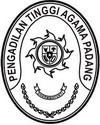 Jl. By Pass Km 24 Anak Air, Batipuh Panjang, Koto TangahTelp.(0751) 7054806 fax (0751) 40537Website: www.pta-padang.go.id Email: admin@pta-padang.go.idPADANG 25171